UČIVO TŘÍDY  I. A  TÝDEN  18. 5. - 22. 5. 2020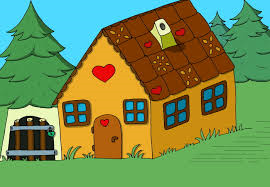 ČJ – Čítanka –  str. 10 a str. 13 

      -  písanka –  str. 11 a str. 14

Matematika - do str. 33 vč.

                      - malý procvičovací sešit do str. 16 cv. A, B vč.

Prvouka – str. 21 – léčivé rostlinyAJ    Poslech – ke staženípracovní list  - možnost k tisku – druhá strana tohoto dokumentu	(vloženo také v úkolech – AJ – na nástěnce Školy v pyžamu)         - poskládat a vybarvit skládací knížku se slovní zásobou FOOD (chocolate, fish,  	 banana, ice-cream, cake, apple)	- tuto slovní zásobu procvičovat a upevňovat	- poslech: Food ChantMateriály –  Škola v pyžamu – dobrovolné aktivity a motivační videa	         - procvičování učební látky pomocí komunikačního nástroje Skype:méně početné skupinytermín bude upřesněn emailem                   -  další dobrovolné materiály vloženy na nástěnce třídy Školy v pyžamu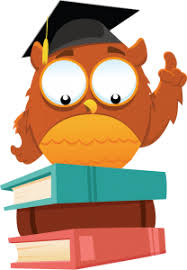 			Přeji pěkný týden     		         Terezie Gřundělová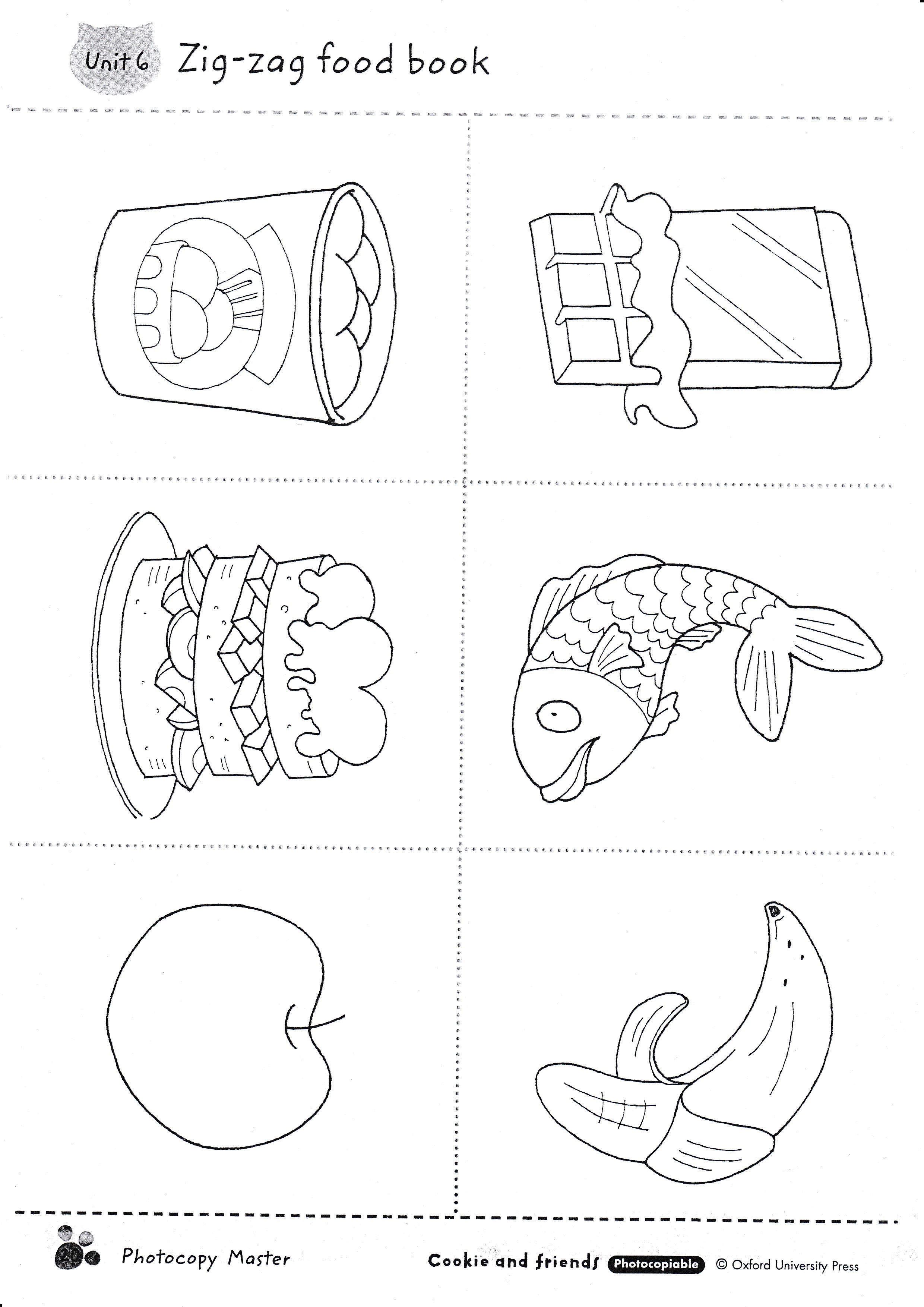 